Einladungzum                       5. Freundschaftsfliegendes  HMSV Vaihingen / Enz am 13.Juli 2014 ab 10:00 Uhr auf unserem  Flugplatz bei KleinglattbachLiebe Fliegerkameraden, wir würden uns freuen, mit Euch wieder  einmal einen gemeinsamen Sonntag  zu verbringen.Besucht uns mit Modell(en), Familie, Picknickkorb, Grillfleisch und  ausreichend Zeit  um zu Fliegen und zu  Plaudern.Wir sorgen  für genügend Sitzgelegenheiten, ordentliches Grillfeuer, Getränke und  auch für Kaffee und Kuchen.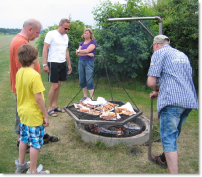 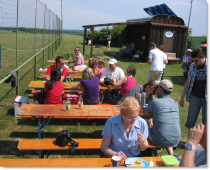 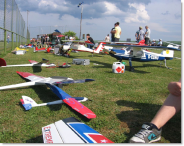 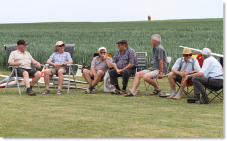 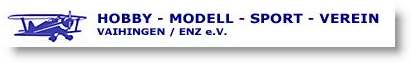 